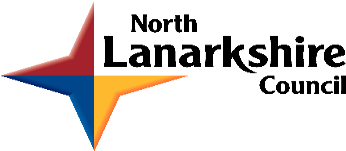 Driving Equity and ExcellenceImprovement Action PlansSession 2021-22Education and Families PrioritiesPriority 1: Attainment and Achievement- Improvement in attainment, particularly in literacy and numeracy. Improvement ActionsRaising Attainment StrategyThere is a commitment to improve data informed practice across the Directorate, to increase numbers of young people achieving national benchmarks.Self- Evaluation Leading to ImprovementThere will be a comprehensive refresh of quality improvement, based on a comprehensive review of HGIOS 4 and self-evaluation strategies.Review of Additional Support NeedsThis review will provide a radical set of responses to the evolving needs of young people, including review of policy and practice, training and estate provision.Priority 2:  Equity - Closing the attainment gap between the most and least disadvantaged children and young peopleImprovement ActionsSAC/ PEF PlanThere is a well-established plan for the Scottish Attainment Challenge and Pupil Equity Fund which will require to be rolled out until 2022. It focuses on closing the attainment gap.Anti- Poverty ProgrammesThere are a number of specific programmes devoted to ensuring North Lanarkshire is typified by a commitment to addressing barriers to achievement, due to poverty.North Lanarkshire Innovation HubThe project involves drawing together all research based activity undertaken across the Directorate into one manageable system, so as to ensure leaders are informed.Priority 3:  Improvement in children and young people’s health and wellbeing with a focus on mental health and wellbeing.Improvement ActionsGIRFECThere will be a refresh of GIRFEC approaches, focussing on ensuring that named persons and lead professionals have a clear understanding of the planning pathways.1140 ELC ExpansionThe expansion involves 1140 hours of nursery education being available to all 3-4 year olds and 2 year olds experiencing disadvantage.Mental Health and WellbeingOur practice in this area will be aligned with wider partnership approaches, translated into a Mental Health and Wellbeing Strategy for young people and those who work with them.Priority 4:  Developing the Young Workforce- Improvement in employability skills and sustained, positive school-leaver destinations for all young peopleImprovement ActionsCurricular ProgressionA North Lanarkshire approach to ensuring a coherent, progressive curricular experience in Literacy, Numeracy, HWB and STEM will be established in all clusters.DYW StrategyThe work ensures that the Universal: Enterprising Learning; Additional: Work Based Learning Experience; Intensive: Pathways Programme.Digital ClassroomYoung people learn across schools through digital learning opportunities, provided by host schools through Virtual Learning environments.Priority 5: Vulnerable Groups- Improved outcomes for vulnerable groups.Improvement ActionsSupport for Families/ Young People at RiskThere is a comprehensive focus on supporting families of young people at risk, who experience challenges and require support.Care Experienced Young PeopleThere is a systematic approach being built to ensure positive outcomes for Care Experienced young people (and those at risk). The Virtual School is a key component of this activity.Support for AdultsThere is a critical focus on improving systems to support vulnerable adults, including those in the justice system and victims of domestic violenceRationale for the Improvement PlanPlease consider the following challenge questions when developing your rationale for your plans.What action are we currently taking to ensure excellence and equity for all learners? Which attainment gaps exist in our cluster/ school?What action do we need to take to close these gaps? What data will we use to monitor progress? What action are we currently taking which will address the four priorities in the NIF? How good are our children’s outcomes in these areas? What further targeted interventions do we need to plan next year to improve outcomes for key groups of learners? How well are we improving across the 6 key drivers in the NIF? School LeadershipTeacher ProfessionalismAssessment of Children’s ProgressParental EngagementSchool ImprovementPerformance InformationHow good are we now? What do we need to improve further? Which approaches to change will we use to ensure progress and impact with our key priorities?St. Brigid’s Primary is a denominational school situated in the village of Newmains. The school serves a relatively diverse catchment area in socio economic terms. A large proportion of the local area is considered to be one of significant deprivation. The role is currently 172 pupils. The majority of pupils (58%) live in SIMD categories 1-2.  36% of pupils are currently in receipt of free school meals and 40% receive a clothing grant.Overall, pupil attendance rates are good with an overall attendance rate of 95.5%, with most children having an average attendance of over 95%. Poor attendance is an issue for a few vulnerable pupils. The school continues to try and build positive relationships with targeted families and support them to ensure their children attend school regularly. Where this has not been successful, Social Work and the Children’s Reporter have been informed.There are 11.6 teaching staff, comprising of a senior management team of a head teacher and two principal teachers. At the moment the school also has a probationer.This is reducing to 11.0 FTE in August 2021.In the development of this year’s school improvement plan, as with all schools, the COVID 19 Recovery Curriculum and an overall focus on improving Health & Wellbeing will be at the heart of our work. However, we also have to be mindful of the National Improvement Framework (NIF) agenda and North Lanarkshire’s Education and Families improvement priorities for 2020/21. Alongside these overarching aims, we have planned our improvement agenda to address the specific challenges faced by our pupils in the unique context of our school and learning during this global pandemic.Linking our improvement priorities to the NIF drivers and HIGOS4 quality indicators, helps us on our journey to ensuring excellence for all learners. We strive to achieve equity for all pupils by removing barriers to learning and ensuring every child has the same opportunity to succeed. Using our sound knowledge of our pupils, alongside robust professional judgements, we can identify our most disadvantaged and vulnerable children and put interventions in place to try and ensure parity in learning. Poverty is a significant factor in the dynamics of our community. Our school has higher rates of free school meal entitlement and clothing grant allocations than the North Lanarkshire average. Most of our pupils live in SIMD 1 and 2 with 58 % living in these two categories. The “working poor” is a term that could be used to describe a considerable number of our families. With these issues in mind, reducing the cost of the school day for parents is an important consideration when decisions are made around school activities and outings. While we will make every effort to reflect on all five NIF priorities in our school improvement plan, it is the priority around Health and Wellbeing that we consider to be of utmost importance for our pupils during this COVID 19 crisis. Following lockdown and the closure of schools, we are aware that some pupils are anxious and worried about the world around them and are finding the return to school challenging. Information gathered from pupil responses to the Strengths and Difficulties Survey suggest that a number of our pupils have issues around anxiety, controlling emotions and expressing feelings. They need support to build resilience and develop strategies to help them feel more positive about the world around them.Taking into consideration this information, we are developing our Health and Wellbeing focus to include outdoor learning. Research suggests that engaging with the outdoors improves mental wellbeing. This will allow pupils the opportunity to develop and make links between their learning and real-life situations. We will also carry out additional work on emotional wellbeing and emotional literacy. Nurture concepts will continue to be a focus with the aim of further embedding the nurture principles into the fabric of school life. As with most Scottish schools, a poverty related attainment gap typically exists in St.Brigid’s Primary in terms of literacy and Mathematics.  Over the last three years, data has shown that generally the gap widens in these two subjects as pupils journey from primary one to seven. However this year, the overall attainment of P1, P4 and P7 is down significantly in comparison to previous cohorts. We believe that this is a direct result of the two prolonged school closures due to the Covid 19 pandemic. Teacher professional judgements and SNSA assessments were carried out in June 2021 and they confirm this significant dip in attainment. In line with the aims of the NIF, continuing to close the attainment gap is ongoing. We value early intervention, particularly at First Level, to try and stop the gap emerging. For older pupils’ specific interventions such as Read Write Inc., Rainbow Reading and IDL spelling programmes have helped boost literacy attainment in the past. Data gathered from historical SNSA, class assessments and current professional judgements indicate that overall Numeracy/Maths attainment continues to be lower in comparison to Literacy throughout the school. Data strongly indicates that Second level Maths needs to be a focus for improvement and this be reflected in this year’s improvement agenda. We will work to put in place effective Maths interventions to the learning of pupils who are performing below where they should be for their age and stage. MaLT data and ongoing assessments will evidence progress.Our recent experience of lockdown has revealed our need to improve our staff and pupil knowledge of digital learning. A recent parent questionnaire about the whole home learning experience, has given us a clear plan of what parents and pupils feel they need to make digital learning successful. There is further scope to embed digital learning within the classroom environment to improve learners’ experiences and blend this with learning at home. This year we will we aim to develop more opportunities and provide enriching learning experiences with digital technology.In addition to the gap related to poverty, our school will address the barriers that vulnerable pupils experience when trying to learn. In particular, we will work with our cluster to improve attendance of targeted pupils which will in turn have a positive impact on their health & wellbeing and general academic success.We will continue to encourage parental engagement through virtual curriculum workshops, and support networks in line with COVID 19 restrictions. St.Brigid’s Primary Vision and ValuesWorking together, parents, pupils, partners and staff endeavoured to embed our school mission statement during this challenging academic session which is ‘One family living and learning together in Faith.’All members of our school community strive to be:Respectful SafeReady to learnGuided by God Since returning to school after the Covid 19 closure, we are working harder than ever to re-connect as a school and live out our values and aims. This will be a focus for our School Improvement Plan this academic session 2021/2022.Audit and ConsultationCOVID 19 restrictions and protocols have had a huge impact on our planning for this year. In arriving at our improvement priorities, the school has also taken account of Education and Families’ priorities and an audit of the previous year’s improvement plan and engagement with parents/carers and learners. Details of engagement with parents/carersDue to COVID restrictions we have been unable to have our termly Parent Council meetings. To date we have only managed to facilitate one meeting on Glow Teams. Previously, Parent Council meetings had a focus on school improvement planning and how the school is addressing the priorities of the National Improvement Framework. Ideally, we strive to consult with the Parent Council on the self-evaluation process, school improvements and, where possible, the use of the Pupil Equity Fund but this have proved very difficult with the current COVID restrictions. To overcome this problem, we issued two online questionnaires to seek the views of the wider parent body on their experiences of home learning and thoughts about we can improve as a school. The responses helped form our improvement agenda for this coming session.Details of engagement with learnersThe COVID 19 school closure has had an impact on our ability to consult with learners in the usual manner. AifL practices continue to be an important foundation for daily engagement with pupils about their learning and progress. Class discussions around learning targets encourage a culture of improvement in the school as a whole. Through learning discussions with SMT pupils continue to show greater responsibility for their learning by setting targets. We will continue to consult and involve our pupils in self-evaluation/ improvement agenda. Our new virtual assemblies continue to give pupils regular opportunities to reflect on the work of the school and future improvements. A renewed focus on pupil committees will be prioritised. Time will be agreed and allocated to this important aspect of pupil voice.When considering your Cluster and School Improvement Priorities, you are asked to provide links to the following, as well as the Quality Indicators within HGIOS4 and HGIOELC:2021- 22 Cluster Improvement Plan2021-22 School Improvement Priority 12021- 22 Digital Improvement Plan Priority 22021-22 School Improvement Priority 3nOrth Lanarkshire Council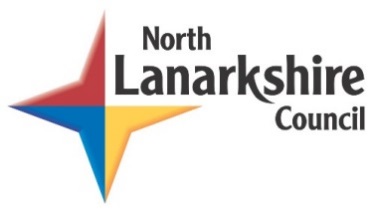 Education & FAMILIESSAC/ PEF rESOURCE SPENDSAC/ PEF PLAN 2021-22School:St.Brigid’s PrimaryCluster:St.Aidan’s High SchoolImprovement Plan SummaryImprovement Plan SummaryCluster Priority:To be finalised and submitted in August 2021School Priority 1:Covid Recovery Plan for Health and Wellbeing To further support the mental, social, emotional and physical health of all children, families and staff.School Priority 2:Establish a digital pedagogy across all stages of the curriculum, which engages learners and delivers a high-quality learning experience for all children and young people.School Priority 3:To ensure equity for all learners and redress the overall dip in Literacy and Numeracy attainment that has emerged as a result of Covid 19.Education and Families PrioritiesPEF InterventionsNIF DriversNIF PrioritiesImprovement in attainment, particularly literacy and numeracyClosing the attainment gap between the most and least disadvantaged childrenImprovement in children and young people’s health and wellbeing with a focus on mental health and wellbeingImprovement in employability skills and sustained, positive school leaver destinations for all young peopleImproved outcomes for vulnerable groupsEarly intervention and preventionSocial and emotional wellbeingPromoting healthy lifestylesTargeted approaches to literacy and numeracyPromoting a high quality learning experienceDifferentiated supportUsing evidence and dataEmployability and skills developmentEngaging beyond the schoolPartnership workingProfessional learning and leadershipResearch and evaluation to monitor impactSchool LeadershipTeacher ProfessionalismParental EngagementAssessment of Children’s ProgressSchool ImprovementPerformance InformationImprovement in attainment, particularly in literacy and numeracy; Closing the attainment gap between the most and least disadvantaged children; Improvement in children's and young people’s health and wellbeing; and Improvement in employability skills and sustained, positive school leaver destinations for all young peopleRoman Catholic Schools are required to provide links within their SIP and SIR to the themes contained within ‘Developing in Faith’, as requested by the Bishops’ Conference of Scotland.Developing in Faith ThemesAll schools are encouraged to consider links to the United Nations Convention on the Rights of the Child. Where appropriate please list the relevant articles which will be a focus for the coming year in the box opposite and on the action plan(s) below.The articles can be found here.Roman Catholic Schools are required to provide links within their SIP and SIR to the themes contained within ‘Developing in Faith’, as requested by the Bishops’ Conference of Scotland.Honouring Jesus Christ as the Way, the Truth and the LifeAll schools are encouraged to consider links to the United Nations Convention on the Rights of the Child. Where appropriate please list the relevant articles which will be a focus for the coming year in the box opposite and on the action plan(s) below.The articles can be found here.Roman Catholic Schools are required to provide links within their SIP and SIR to the themes contained within ‘Developing in Faith’, as requested by the Bishops’ Conference of Scotland.Developing as a community of faith and learningAll schools are encouraged to consider links to the United Nations Convention on the Rights of the Child. Where appropriate please list the relevant articles which will be a focus for the coming year in the box opposite and on the action plan(s) below.The articles can be found here.Roman Catholic Schools are required to provide links within their SIP and SIR to the themes contained within ‘Developing in Faith’, as requested by the Bishops’ Conference of Scotland.Promoting Gospel ValuesAll schools are encouraged to consider links to the United Nations Convention on the Rights of the Child. Where appropriate please list the relevant articles which will be a focus for the coming year in the box opposite and on the action plan(s) below.The articles can be found here.Roman Catholic Schools are required to provide links within their SIP and SIR to the themes contained within ‘Developing in Faith’, as requested by the Bishops’ Conference of Scotland.Celebrating and WorshipingAll schools are encouraged to consider links to the United Nations Convention on the Rights of the Child. Where appropriate please list the relevant articles which will be a focus for the coming year in the box opposite and on the action plan(s) below.The articles can be found here.Roman Catholic Schools are required to provide links within their SIP and SIR to the themes contained within ‘Developing in Faith’, as requested by the Bishops’ Conference of Scotland.Serving the common good.All schools are encouraged to consider links to the United Nations Convention on the Rights of the Child. Where appropriate please list the relevant articles which will be a focus for the coming year in the box opposite and on the action plan(s) below.The articles can be found here.IMPROVEMENT PRIORITY:The cluster improvement plan has still to be finalised with colleagues. This will be submitted in August 2021.The cluster improvement plan has still to be finalised with colleagues. This will be submitted in August 2021.Person(s) Responsible  Who will be leading the improvement?Person(s) Responsible  Who will be leading the improvement?NIF PriorityNIF DriverEducation and Families PriorityHGIOS 4 QIsPEF InterventionDeveloping in FaithUNCRC Article(s)Outcome(s) / Expected ImpactDetail targets, %, etc.Tasks/ Interventions to achieve priorityMeasuresWhat ongoing information will demonstrate progress? (Qualitative, Quantitative – short/medium/long term data)Timescale What are the key dates for implementation? When will outcomes be measured? Checkpoints?Progress UpdatesResourcesPlease include costs and, where relevant, state where cost is being met from.ResourcesPlease include costs and, where relevant, state where cost is being met from.ResourcesPlease include costs and, where relevant, state where cost is being met from.ResourcesPlease include costs and, where relevant, state where cost is being met from.ResourcesPlease include costs and, where relevant, state where cost is being met from.IMPROVEMENT PRIORITY:Covid Recovery Plan for Health and Wellbeing To further support the mental, social, emotional and physical health of all children, families and staffCovid Recovery Plan for Health and Wellbeing To further support the mental, social, emotional and physical health of all children, families and staffCovid Recovery Plan for Health and Wellbeing To further support the mental, social, emotional and physical health of all children, families and staffCovid Recovery Plan for Health and Wellbeing To further support the mental, social, emotional and physical health of all children, families and staffCovid Recovery Plan for Health and Wellbeing To further support the mental, social, emotional and physical health of all children, families and staffCovid Recovery Plan for Health and Wellbeing To further support the mental, social, emotional and physical health of all children, families and staffPerson(s) Responsible  Who will be leading the improvement?Person(s) Responsible  Who will be leading the improvement?Person(s) Responsible  Who will be leading the improvement?Catherine Corr Head TeacherCatherine Corr Head TeacherCatherine Corr Head TeacherCatherine Corr Head TeacherHGIOS/ HGIOELC Quality IndicatorsHGIOS/ HGIOELC Quality IndicatorsPEF InterventionsNIF DriversNIF PrioritiesEducation and Families PrioritiesDeveloping in Faith/ UNCRC Article(s)2.1 Safeguarding and Child Protection2.2 Curriculum2.4 Personalised Support 2.7 Partnerships3.1 Improving wellbeing, equality and inclusion2.1 Safeguarding and Child Protection2.2 Curriculum2.4 Personalised Support 2.7 Partnerships3.1 Improving wellbeing, equality and inclusion1. Early intervention and prevention2. Social and emotional wellbeing3. Promoting healthy lifestyles10. Partnership working1. School Leadership2. Teacher Professionalism3. Parental Engagement1. School Leadership2. Teacher Professionalism3. Parental Engagement3. Improvement in children and young people’s health and wellbeing.RRS Article 12: Right to express viewsRRS Article 24: Right to health careRRS Article 28: Right to educationOutcome(s) / Expected ImpactDetail targets, %, etc.Tasks/ Interventions to achieve priorityMeasuresWhat ongoing information will demonstrate progress? (Qualitative, Quantitative – short/medium/long term data)Timescale What are the key dates for implementation? When will outcomes be measured? Checkpoints?Progress UpdatesAnalysis of the HGIOS 4 - 3.1 self-evaluation audit has informed elements of the HWB  improvement plan and identified appropriate staff development needs Analyse the self-evaluation audit to identify priorities for improvement planCLPL identified for staff e.g.:-Training in use of pastoral notes & chronologyNurturing approachesResilience ToolkitGods Loving PlanChild ProtectionASSIST Peep Training (Early Years)Staff engage in ongoing CLPL related to HWB needs identifiedPre and post self-evaluation of staff training demonstrate increased knowledge and confidenceOctober 2021Data from the SDQ has been analysed to plan for children’s wellbeingAttend SDQ training from Youth in Mind trainers to analyse school dataUse data to identify children who may require wellbeing intervention via the GIRFEC pathway (e.g. Seasons for Growth, School Counselling)Pre and post self-evaluation of staff training demonstrate increased knowledge and confidenceTracking and monitoring of staged interventionAug- Sept 2021Staff, children and young people know and understand the use of the GIRFEC principles and processes and wellbeing indicatorsIdentified staff (normally Named Person) are more confident in the reviewing, assessing and planning cycle using a strengths based approach on the analysis of risk and protective factorsDeliver staff training on the GIRFEC refresh to support effective assessment and planning for children and young people, developing practice around the new GIRFEC Pathway for Planning and Support, Information Sharing, Named Person Role and Lead Professional Role.Attend training on GIRFEC Refresh Part 2 – A Learner Journey –Wellbeing AssessmentAnalysing data using assessment toolsAction Planning100% of staff trained and are implementing the GIRFEC pathway. Data on revised staged intervention approach will show decreasing numbers as stages escalateIdentified staff have been trained and are implementing the GIRFEC Refresh Part 2 –  A Learner JourneyOctober 2021The use of the Wellbeing Application provides a secure recording system for wellbeing assessments and plansSMT complete the e-learning module and courseWhere appropriate, Wellbeing plans are created using the app for pupils who have more significant needsGIRFme plans are uploaded to appWellbeing information is safely secured on the appRelevant staff have access to wellbeing informationSept 2021All teaching staff promote the wellbeing of all children through the integration of progressive HWB programmes.Healthy Schools Resource used to ensure progression Continuing with implementing whole school Recovery programmes to include the following areas:-Resilience – normalising anxiety, setting goals, embracing failureSelf Esteem – building their own strengthsRelationships – communication and resolving conflictHealthy bodies, healthy minds – being active, sleep patternsRelaxation – breathing exercises, stretchesEmotional health – understanding and responding to feelingsHWB Champions attend meetings to support the implementation of the above programmesTeachers planning will demonstrate the increased focus on mental health and wellbeingLearning visits and teacher evaluations will show that almost all children are happy and engaged in their learningLearner conversations will reflect understanding of planned learning.Staff engage in ongoing CLPL related to HWBOngoing All children and young people are participating in a range of progressive and creative outdoor learning experiences which are clearly part of the HWB curriculumIdentified young people will participate on progressive and creative outdoor learning experiences.Embed outdoor learning in the curriculum so that learning in the outdoor environment becomes a reality for all children and young people.Participate in the Active Schools led outdoor programmes e.g.CyclingAthleticsOrienteeringP7 Strathclyde Park programmeTeachers planning will demonstrate the increased focus on mental health and wellbeingLearning visits, learner conversations and teacher evaluations will show that almost all children are happy and engaged in their learningContinuing the Journey towards the UNICEF Rights Respecting school status and embedding a child rights approach into all aspects of school life.Work along with SAC HWB worker to continue journey towards Rights Respecting Schools statusEstablish Action Plan for SilverTeaching and learning about rightsTeaching and learning through rightsBeing ambassadors for the rights of othersLearner conversations will demonstrate that almost all pupils are developing an awareness of the rights they are entitled toPositive Impact of on school life is evidentChildren identify as global citizensJune 2022Strong links with other services/partner agencies/third sector are firmly established to support pupils in their HWB recoveryEngage with appropriate partners (including 3rd sector) from Healthy Schools Plus EventCreate a bespoke programme based on the needs of our pupils (both at universal and additional levels)Tracking and monitoring of staged interventionQualitative and quantative information will show that almost all children successfully engage in programmesOngoingIncreased family learning opportunities around developing positive mental health and wellbeing for all.Community Learning and Development Workers supporting families to access appropriate supports and initiatives that promote wellbeing. Sharing of good practice within the Integrated Cluster ModelTracking and monitoring of staged intervention.Requests for Assistance.Health and Wellbeing Assessments.Minutes, pastoral notes, chronologies.OngoingStaff wellbeing remains a key focus. Managers and HWB Champions encourage good self-care and provide opportunities for colleagues to discuss their wellbeing.Slide sets, posters and other resources are available and may be used to support team discussion and promote good self-care practice. These can be accessed via the HWB Champions Team and Work Well NL links in the resources section below.Regular discussion and sharing of ideas and good practice. Self-care is understood as a necessity that includes physical and psychological care. Stress management skills are shared and encouraged.OngoingInformal ‘wellbeing check ins’ take place regularly among staff to monitor how individuals and groups are feeling - ‘Are you ok?’ ‘Are you sure you’re ok?’Check ins for all staff - from managers, for managers, and between peers.  Staff may benefit from buddying up e.g. wellbeing check in groups of two, three or four colleagues.Staff talk about how they are feeling and access support from peers, managers and external support services that are clearly signposted.Accessing support is regarded as a strength, not a weakness.OngoingOpportunities are created for staff to come together for informal chat.Regular catch ups (virtual or socially distanced if necessary) with an emphasis on light-hearted informal social conversation.Staff participate in opportunities; there is a visible impact on morale.OngoingThere is clear signposting towards staff wellbeing resources, including written guidance, courses and supports.Health and Wellbeing Champions are known to staff and have agreed methods for sharing staff wellbeing information e.g. notice board, digital folder, staff meetings, inset days.HWB Champions are encouraged to attend HWB Champion events wherever possible. They are given time during staff meetings and Inset days to share staff wellbeing information/ facilitate wellbeing discussion or activities.Colleagues access resources and share recommendations with each other.All schools and centres are represented at key HWB events and all staff have access to staff wellbeing information and resources.OngoingResourcesHealthy Schools Framework https://healthyschools.scot/ Resources for School Staff to Support Positive Mental Wellbeing of Children and Young People  https://education.gov.scot/media/ajhbcvmx/positive-mental-wellbeing-resources.pdf Building Resilience – Bounce Back Compassionate and Connected Classrooms – Education Scotland https://education.gov.scot/improvement/learning-resources/compassionate-and-connected-classroomMindfulness programmes (e.g. Relax Kids, Ten for Zen)Stress and Anxiety Training from Psychological ServicesBarnardos – It’s All About Relationships https://www.youtube.com/watch?v=0RyD-ueKCOcGod’s Loving Plan (Scottish Catholic Education Service)RSHP resource https://rshp.scot/NHS Education  Scotland Trauma informed resources and training programmes – ‘Opening Doors’  and ‘Sowing Seeds’ Animations  https://bit.ly/3gNNEI0Glasgow Motivation and Wellbeing Profile https://education.gov.scot/improvement/learning-resources/wellbeing-profile-glasgow-motivation-and-wellbeing-profile-gmwp/ Staff Wellbeing ResourcesLink to staff wellbeing resources on MS TeamsLink to staff wellbeing resources on workwell NLFor additional/ alternative resources please contact Catherine Campbell at campbellc@northlan.gov.ukResourcesHealthy Schools Framework https://healthyschools.scot/ Resources for School Staff to Support Positive Mental Wellbeing of Children and Young People  https://education.gov.scot/media/ajhbcvmx/positive-mental-wellbeing-resources.pdf Building Resilience – Bounce Back Compassionate and Connected Classrooms – Education Scotland https://education.gov.scot/improvement/learning-resources/compassionate-and-connected-classroomMindfulness programmes (e.g. Relax Kids, Ten for Zen)Stress and Anxiety Training from Psychological ServicesBarnardos – It’s All About Relationships https://www.youtube.com/watch?v=0RyD-ueKCOcGod’s Loving Plan (Scottish Catholic Education Service)RSHP resource https://rshp.scot/NHS Education  Scotland Trauma informed resources and training programmes – ‘Opening Doors’  and ‘Sowing Seeds’ Animations  https://bit.ly/3gNNEI0Glasgow Motivation and Wellbeing Profile https://education.gov.scot/improvement/learning-resources/wellbeing-profile-glasgow-motivation-and-wellbeing-profile-gmwp/ Staff Wellbeing ResourcesLink to staff wellbeing resources on MS TeamsLink to staff wellbeing resources on workwell NLFor additional/ alternative resources please contact Catherine Campbell at campbellc@northlan.gov.ukResourcesHealthy Schools Framework https://healthyschools.scot/ Resources for School Staff to Support Positive Mental Wellbeing of Children and Young People  https://education.gov.scot/media/ajhbcvmx/positive-mental-wellbeing-resources.pdf Building Resilience – Bounce Back Compassionate and Connected Classrooms – Education Scotland https://education.gov.scot/improvement/learning-resources/compassionate-and-connected-classroomMindfulness programmes (e.g. Relax Kids, Ten for Zen)Stress and Anxiety Training from Psychological ServicesBarnardos – It’s All About Relationships https://www.youtube.com/watch?v=0RyD-ueKCOcGod’s Loving Plan (Scottish Catholic Education Service)RSHP resource https://rshp.scot/NHS Education  Scotland Trauma informed resources and training programmes – ‘Opening Doors’  and ‘Sowing Seeds’ Animations  https://bit.ly/3gNNEI0Glasgow Motivation and Wellbeing Profile https://education.gov.scot/improvement/learning-resources/wellbeing-profile-glasgow-motivation-and-wellbeing-profile-gmwp/ Staff Wellbeing ResourcesLink to staff wellbeing resources on MS TeamsLink to staff wellbeing resources on workwell NLFor additional/ alternative resources please contact Catherine Campbell at campbellc@northlan.gov.ukResourcesHealthy Schools Framework https://healthyschools.scot/ Resources for School Staff to Support Positive Mental Wellbeing of Children and Young People  https://education.gov.scot/media/ajhbcvmx/positive-mental-wellbeing-resources.pdf Building Resilience – Bounce Back Compassionate and Connected Classrooms – Education Scotland https://education.gov.scot/improvement/learning-resources/compassionate-and-connected-classroomMindfulness programmes (e.g. Relax Kids, Ten for Zen)Stress and Anxiety Training from Psychological ServicesBarnardos – It’s All About Relationships https://www.youtube.com/watch?v=0RyD-ueKCOcGod’s Loving Plan (Scottish Catholic Education Service)RSHP resource https://rshp.scot/NHS Education  Scotland Trauma informed resources and training programmes – ‘Opening Doors’  and ‘Sowing Seeds’ Animations  https://bit.ly/3gNNEI0Glasgow Motivation and Wellbeing Profile https://education.gov.scot/improvement/learning-resources/wellbeing-profile-glasgow-motivation-and-wellbeing-profile-gmwp/ Staff Wellbeing ResourcesLink to staff wellbeing resources on MS TeamsLink to staff wellbeing resources on workwell NLFor additional/ alternative resources please contact Catherine Campbell at campbellc@northlan.gov.ukResourcesHealthy Schools Framework https://healthyschools.scot/ Resources for School Staff to Support Positive Mental Wellbeing of Children and Young People  https://education.gov.scot/media/ajhbcvmx/positive-mental-wellbeing-resources.pdf Building Resilience – Bounce Back Compassionate and Connected Classrooms – Education Scotland https://education.gov.scot/improvement/learning-resources/compassionate-and-connected-classroomMindfulness programmes (e.g. Relax Kids, Ten for Zen)Stress and Anxiety Training from Psychological ServicesBarnardos – It’s All About Relationships https://www.youtube.com/watch?v=0RyD-ueKCOcGod’s Loving Plan (Scottish Catholic Education Service)RSHP resource https://rshp.scot/NHS Education  Scotland Trauma informed resources and training programmes – ‘Opening Doors’  and ‘Sowing Seeds’ Animations  https://bit.ly/3gNNEI0Glasgow Motivation and Wellbeing Profile https://education.gov.scot/improvement/learning-resources/wellbeing-profile-glasgow-motivation-and-wellbeing-profile-gmwp/ Staff Wellbeing ResourcesLink to staff wellbeing resources on MS TeamsLink to staff wellbeing resources on workwell NLFor additional/ alternative resources please contact Catherine Campbell at campbellc@northlan.gov.ukIMPROVEMENT PRIORITY:Establish a digital pedagogy across all stages of the curriculum, which engages learners and delivers a high quality learning experience for all children and young people.Establish a digital pedagogy across all stages of the curriculum, which engages learners and delivers a high quality learning experience for all children and young people.Person(s) Responsible  Who will be leading the improvement?Person(s) Responsible  Who will be leading the improvement?Mrs Murphy PT/Digital ChampionNIF PriorityNIF DriverEducation and Families PriorityHGIOS 4 QIsPEF InterventionDeveloping in FaithUNCRC Article(s)Outcome(s) / Expected ImpactDetail targets, %, etc.Tasks/ Interventions to achieve priorityMeasuresWhat ongoing information will demonstrate progress? (Qualitative, Quantitative – short/medium/long term data)Timescale What are the key dates for implementation? When will outcomes be measured? Checkpoints?Progress UpdatesThrough developed contingency and online learning plans, children and young people experience continued and progressive learning both in school and remotely. PT and Digital Working Party to develop contingency and online learning plans for remote learning. Staff to develop remote learning plans for those unable to be in school. Homework will be uploaded to Teams on a weekly basis. Staff to embed NL Digital School/Virtual Classroom and National learning into remote offer. Planning to be part of ongoing tracking and monitoringPT/Digital Champion Track and monitor engagement of remote learners. Planning, tracking, and monitoringLearner evaluationsStaff consultationParental EvaluationsSeptember September – ongoingSeptemberPlan approaches to digital pedagogy, to develop and enhance effective learning and teaching.Review of approaches to learning and teaching to plan for most effective digital use. Progressive Digital Planner issued to all staff.(Digital Champion to develop guidance on digital pedagogy)Continue staff CLPL on pedagogical approaches to using digital technologyPT/Digital Champion develop learning and teaching policy to include digital pedagogies. Planning, tracking, and monitoringStaff consultationDigital engagement dataPRDLearner consultationClass observationsAugust September - ongoingOctoberAttainment data is used to inform targeted digital interventions. SLT review attainment data to identify learning gapsPT target use of digital technologies to support learning interventionsCLPL to be sourced and provided on digital interventions to support learningPlanning, tracking, and monitoringStaff consultationDigital engagement dataOngoingSeptember – ongoingongoingEmbed digital approaches to assessment for and of learning to inform learner’s next steps and progress. Review school’s assessment policyIdentify digital approaches to assessment of learningOffer CLPL on digital assessment Develop whole school approaches to assessment for learningIdentify and implement ways digital can enhance learner feedback and collaboration. Staff consultationPlanning, tracking, and monitoringClassroom observationsReportingApril - ongoingUsing digital technologies, children and young people are given increased experience of flipped learning. Review current planned home learningDevelop opportunities for children and young people to lead their own learning at homeUse Glow and digital technologies to enable safe collaboration during flipped learning.Provide staff with CLPL opportunities to develop skills in flipping learning and teaching.  Planning, tracking, and monitoringLearner evaluationsStaff consultationParental evaluationsDigital engagement dataJanuary - AprilThe impact of digital pedagogy is tracked and monitored by staff and school leaders.  Develop tracking and monitoring to include digital pedagogyDigital Champion to track impact of pedagogies being developedReview digital approaches to teaching and learning with all staffDevelop Teaching and Learning policy to include approaches that had greatest impactDevelop use of the Digital School to support pedagogical practice. Planning, tracking, and monitoringLearner evaluationsStaff consultationParental evaluationsDigital engagement dataongoingReviewed termlyongoingChildren and young people experience progressive digital skills within and across the curriculum. Review digital skills experienced by young people as part of the curriculum and wider learningDevelop planning to include the teaching of digital skills across all subject areas. Develop learning experiences to show links to the world of work. Planning, tracking, and monitoringLearner evaluationsStaff consultationSeptember – ongoingSeptemberNovemberDigital Technologies are used to continue the inclusion of the wider community and pupil voice in school improvement. Review approaches to engaging with wider communityDiscuss with community partnerships ways to engage digitallyPlan for pupil voice/pupil council groups to engage with digital technologies to develop whole school involvementContinue development of digital transition experiences – Nursery and High SchoolPlanning, tracking, and monitoringLearner evaluationsStaff consultationParental evaluationsDigital engagement dataFebruaryFebruaryOctoberMay - JuneDigital skills for the whole family are developed to support access to learning. Through attainment and engagement data identify families who may need further support. Use Digital School guides to support wider family learningPlan Digital workshops to support family learning. Planning, tracking, and monitoringStaff consultationParental evaluationsDigital engagement dataSeptember - ongoingFebruaryResourcesProbooks and Elitebooks will be used for the use of targeted interventions – these have already been purchased.IDL Literacy Intervention £199CEM testing for P1 - £245ResourcesProbooks and Elitebooks will be used for the use of targeted interventions – these have already been purchased.IDL Literacy Intervention £199CEM testing for P1 - £245ResourcesProbooks and Elitebooks will be used for the use of targeted interventions – these have already been purchased.IDL Literacy Intervention £199CEM testing for P1 - £245ResourcesProbooks and Elitebooks will be used for the use of targeted interventions – these have already been purchased.IDL Literacy Intervention £199CEM testing for P1 - £245ResourcesProbooks and Elitebooks will be used for the use of targeted interventions – these have already been purchased.IDL Literacy Intervention £199CEM testing for P1 - £245IMPROVEMENT PRIORITY:To ensure equity for all learners and redress the overall dip in Literacy and Numeracy attainment that has emerged  as a result of Covid 19.To ensure equity for all learners and redress the overall dip in Literacy and Numeracy attainment that has emerged  as a result of Covid 19.To ensure equity for all learners and redress the overall dip in Literacy and Numeracy attainment that has emerged  as a result of Covid 19.To ensure equity for all learners and redress the overall dip in Literacy and Numeracy attainment that has emerged  as a result of Covid 19.To ensure equity for all learners and redress the overall dip in Literacy and Numeracy attainment that has emerged  as a result of Covid 19.To ensure equity for all learners and redress the overall dip in Literacy and Numeracy attainment that has emerged  as a result of Covid 19.Person(s) Responsible  Who will be leading the improvement?Person(s) Responsible  Who will be leading the improvement?Person(s) Responsible  Who will be leading the improvement?HGIOS/ HGIOELC Quality IndicatorsHGIOS/ HGIOELC Quality IndicatorsPEF InterventionsNIF DriversNIF PrioritiesEducation and Families PrioritiesDeveloping in Faith/ UNCRC Article(s)1.3 Leadership of Change2.2 Curriculum2.3 Learning, Teaching and Assessment2.4 Personalised Support3.2 Raising Attainment and Achievement1.3 Leadership of Change2.2 Curriculum2.3 Learning, Teaching and Assessment2.4 Personalised Support3.2 Raising Attainment and AchievementPromoting a high quality learning experienceDifferentiated supportUsing evidence and dataEngaging beyond the schoolPartnership workingProfessional learning and leadershipSchool LeadershipTeacher ProfessionalismAssessment of Children’s ProgressParental EngagementSchool ImprovementPerformance InformationSchool LeadershipTeacher ProfessionalismAssessment of Children’s ProgressParental EngagementSchool ImprovementPerformance InformationPriority 2: Closing the attainment gap between the most and least disadvantaged childrenPriority 4: Developing the Young Workforce- Improvement in employability skills and sustained, positive school-leaver destinations for all young peopleArticle 28 – right to educationArticle 29 – goals of educationOutcome(s) / Expected ImpactDetail targets, %, etc.Tasks/ Interventions to achieve priorityMeasuresWhat ongoing information will demonstrate progress? (Qualitative, Quantitative – short/medium/long term data)Timescale What are the key dates for implementation? When will outcomes be measured? Checkpoints?Progress UpdatesChildren are supported through shared, consistent understanding of standards (in literacy/numeracy) and well-planned experiences and approaches based on moderation cycle to become more independent in their learning.Sustained focus in planning and delivery of high quality core learning in Literacy, Numeracy and HWB.CLPL identified for staff (literacy /numeracy/  Digital/ Pedagogy) Ensure a consistent and shared understanding of standards, pace and challenge for all learners through professional dialogue and moderation of planning, experiences and high-quality periodic assessments.Opportunities for outdoor and digital learning are embedded as part of planning and curriculum rationale.Teachers planning will reflect core areas, outdoor/digital learning experiences.Learning visits and professional dialogue will reflect focus in core areas Literacy and Numeracy Teacher’s collaboratively plan virtually, bundle Es and Os and engage in professional dialogue to ensure shared understanding of standards.Learner conversations will reflect understanding of planned learning.Regular monitoring and tracking will show that almost all children are attaining and engaging in their learning.Learning visits and professional dialogue will reflect range of teaching and learning approaches.ACEL data and SNSA data generally align at the key the stages P1, P4 and P7.Termly planning meetings. Termly visits Moderation activities planned in WTA Termly sessions plannedRobust arrangements are in place to support progressive high-quality learning for children who are unable to attend school.All children have equity of access to high quality remote learning experiences.Ensure equity of access to technology and connectivity for all families.Promote and familiarise staff with new Digital school/Virtual classroom materials.CLPL ongoing for digital learning.Review contingency planning for high quality blended learning approaches.Audit of digital access for all families.Request device and deploy to identified families through NLC.Staff engage in ongoing CLPL related to digital learning and teaching.Pre and post staff self-evaluation of training and awareness of digital resources available.Monitoring and tracking data/information will show that almost all children are accessing and engaging in learning for blended learning.OngoingDigital Champion will oversee.Teachers will be following progressive Digital planner.Improve overall attainment in Maths and Numeracy across all stages.Expected ImpactACEL data and SNSA results will generally be in line at these key stages. P1, P4 and P7;The number of overall children on track will increase by 20% across the school.Identify pupils in the inconsistent category and pinpoint gaps in maths progress through standardised assessments.Agree and plan suitable interventions based on assessment findings.Provide small group targeted support for identified children to address their needsEvaluate impact of interventions.Pre/Post teacher judgementStandardised assessmentsClass formative assessmentsProfessional tracking meetings with SMTTargeted group and one to one support for agreed pupilsResources such as The 5 minute Box Catch Up NumeracySpecific learning plans and evaluations for identified pupilsAug- inconsistent children identified.Sep 21 -Targeted groups Assessments- ongoingTracking Meetings about support groups and impact of interventions .OngoingStandardised assessments P1, P4 and P7 – June ‘22Aug- inconsistent children identified.Sep 21 -Targeted groups Assessments- ongoingTracking Meetings- OngoingStandardised assessments P1, P4 and P7 – June ‘22Improve overall attainment Reading and Writing across all stages.Expected Impact:ACEL data and SNSA results will generally be in line at these key stages. P1, P4 and P7SNSA across whole school P1, P4 and P7;Th number of children on track with ACEL professional judgements in Writing will increase at each stage by 10%.Identify pupils in the inconsistent category and pinpoint gaps in reading progress through standardised assessments.Agree and plan suitable interventions based on assessment findings.Provide small group targeted support for identified children to address their needsEvaluate impact of interventions.Resources.Refreshed Curriculum Narrative, Moderation Cycle, Digital School, Building Back Better research and Education Scotland GuidanceAssessments cost (if identified)CLPL, Learning Hub and Pedagogy Team Resources.Refreshed Curriculum Narrative, Moderation Cycle, Digital School, Building Back Better research and Education Scotland GuidanceAssessments cost (if identified)CLPL, Learning Hub and Pedagogy Team Resources.Refreshed Curriculum Narrative, Moderation Cycle, Digital School, Building Back Better research and Education Scotland GuidanceAssessments cost (if identified)CLPL, Learning Hub and Pedagogy Team Resources.Refreshed Curriculum Narrative, Moderation Cycle, Digital School, Building Back Better research and Education Scotland GuidanceAssessments cost (if identified)CLPL, Learning Hub and Pedagogy Team Resources.Refreshed Curriculum Narrative, Moderation Cycle, Digital School, Building Back Better research and Education Scotland GuidanceAssessments cost (if identified)CLPL, Learning Hub and Pedagogy Team Rationale for SAC/ PEF planPlease provide below detail around your rationale for the SAC plan.Consider the following: attainment, attendance, exclusion, participation, engagement.Consideration should also be given to the poverty related attainment gap and actions to reduce it as well as support for care experienced children and young people.Literacy and Numeracy data show St..Brigid’s attainment is down compared to previous years. Turning this around is our fundamental aim. The extra staffing provided by our PEF budget and SAC allocation will allow targeted interventions to be undertaken in literacy and numeracy. This ultimate aim of this extra input will be to raise attainment overall to pre pandemic levels or better. There will also be specific interventions for pupils in SIMD 1&2.Established school staff, that know our pupils and their needs well, will be out of class to provide bespoke support.One teacher will have the remit of nurture and working with specific parents.Costings(FTE or resource)Focus area -  InterventionLiteracy / Numeracy / HWBIntended OutcomePlease describe your planned use of SAC/PEF allocation and what you intend to achieve.EvidencePlease indicate what evidence you are going to collect to show impact and progression (e.g YARC / MALT assessment etc) 0.2 FTE Probationer £6605.PEF Post until March 2022£38890Purchase of 1 FTE to allow flexibility and enable core staff to be non-class committed and provide support.  P5 Swimming lessons (£1400)STAFFING LiteracyNumeracy Health & Wellbeing Targeted intervention of Read Write Inc Fresh Start to small support group delivered 4 blocks per week.Literacy coach working across school to provide support for all staff. Also identifying and supporting children facing literacy difficulties and overseeing support for learning interventions including:Rainbow readingLiteracy consultation profile Training of support staff e.g. SALT interventionsLiaising with SLT, Psychological servicesConsultations with parents IDL LiteracyNumeracy coach working across school to provide support for all staff. Also identifying and supporting children facing numeracy difficulties and overseeing support for learning interventions including:MALT assessmentsTraining of support staff e.g. Number Box Consultations with parents IDL Numeracy Catch UP Numeracy All pupils universally offered a chance to participate in a swimming block.Evidence gathered through the monitoring process and forward plan feedback with a focus on ensuring high quality teaching and learning is happening across all stages. Analysis of attainment data, staff training throughout the year offered at collegiate times as well as individual support meetings with staff. Teachers will also analyse the impact of this work within their classes through pupil feedback. Parents’ questionnaires will evidence some impact on home learning experiences.  Evidence of impact on attainment through assessment e.g. YARC, POLAAR, PHAB, benchmarking/active literacy assessmentsSNSA data ACEL Data Evidence gathered through the monitoring process and forward plan feedback with a focus on ensuring high quality teaching and learning is happening across all stages. Analysis of attainment data, staff training throughout the year offered at collegiate times as well as individual support meetings with staff. Ma LT tests, SNSA data ACEL data Pupil / Parent survey of impact. 